Пояснительная запискаКоллективом нашего дошкольного образовательного учреждения был проведен мониторинг в семьях микрорайона, в котором находится детский сад, имеющих детей от 2 месяцев до 3 лет. Он позволил проанализировать возраст и количество детей, посещающих и не посещающих дошкольные образовательные учреждения, наметить вопросы, которые интересуют родителей и пути их разрешения. Нашим коллективом были разработаны анкеты с целью изучения воспитательных возможностей и запросов семей. Был проведен анализ результатов, полученных при маркетинговых исследованиях и социальном опросе. Анализ показал, что многие родители не владеют достаточными знаниями в области педагогики, не имеют элементарных знаний о психологических особенностях детей. Дефицит внимания, общения с взрослыми в связи с занятостью родителей тормозит личностное и интеллектуальное развитие ребёнка.Такой подход в организации инновационной деятельности дает возможность: предложить новые формы дошкольного образования для детей от 2мес. до 3 лет; сосредоточиться на решении конкретных задач развития детей раннего возраста с 2 месяцев до 3 лет; включить в работу весь педагогический коллектив, родительскую общественность по решению наиболее актуальных проблем и задач дошкольного образования в этом направлении; осуществить непрерывное повышение профессионально-педагогической компетентности педагогов учреждения и родителей;Для достижения нам потребовалось решение следующих задач: Развивать социальную компетентность ребёнка: помощь в овладении навыками общения с другими детьми и со взрослыми; Укреплять физическое и психическое здоровье детей, обеспечивающее эмоциональное благополучие и учёт индивидуальных возможностей детей; Формировать партнёрские отношения семьи и дошкольного образовательного учреждения в вопросах воспитания и развития детей раннего возраста; Способствовать формированию адекватных родительских представлений о возрастных особенностях ребёнка и соответствующих способах его развития; Практическая реализация модели социального партнёрства дошкольного учреждения с родителями, другими социальными учреждениями города.Основная идея модели – создать благоприятные психологические условия адаптации детей к детскому саду, повысить и закрепить престиж муниципального автономного дошкольного образовательного учреждения, сделать его привлекательным для семей, имеющих детей раннего возраста. Оказание социальных услуг населению, привлечение дополнительных средств финансирования дошкольного учреждения. Цель проекта: разработка, апробация при участии научного сопровождения и трансляции модели адаптационного центра «Росток» для детей раннего дошкольного возраста, составляющего из трёх потоков:• от 2 до 9 месяцев;• от 9 месяцев до 1.6 лет;• с 1.6 до 3 лет.Для достижения поставленной цели нам потребовалось решение следующих задач:1. Развивать социальную компетентность ребёнка: помощь в овладении навыками общения с другими детьми и со взрослыми;2. Укреплять физическое и психическое здоровье детей, обеспечивающее эмоциональное благополучие и учёт индивидуальных возможностей детей; 3. Формировать партнёрские отношения семьи и дошкольного образовательного учреждения в вопросах воспитания и развития детей раннего возраста;4. Способствовать формированию адекватных родительских представлений о возрастных особенностях ребёнка и соответствующих способах его развития;5. Практическая реализация модели социального партнёрства дошкольного учреждения с родителями, другими социальными учреждениями города.Основная идея проекта – создать благоприятные психологические условия адаптации детей к детскому саду, повысить и закрепить престиж муниципального автономного дошкольного образовательного учреждения, сделать его привлекательным для семей, имеющих детей раннего возраста. Оказание социальных услуг населению, привлечение дополнительных средств финансирования дошкольного учреждения. С психолого-педагогической точки зрения – это ранний детский возраст от 2 месяцев до 3 лет. По данным, которыми в настоящее время располагает психологическая наука, этот возраст является одним из ключевых в жизни ребёнка и во многом определяет его будущее психологическое развитие.Особое значение этого возраста объясняется тем, что он непосредственно связан с тремя фундаментальными жизненными приобретениями ребёнка: прямохождением, речевым общением и предметной деятельностью. Но главное состоит в том, что в этом возрасте ребёнок овладевает умением, которое существенным образом влияет на его последующее поведенческое, интеллектуальное и личностное развитие, а именно способность понимать и активно пользоваться языком в общении людьми. Через речь, которой ребёнок овладевает в эти годы, он получает прямой доступ к важнейшим достижениям человеческой материальной и духовной культуры. Так же ребёнок открывает для себя назначение многих предметов и начинает не просто манипулировать ими, а действует с ними по-человечески. У ребёнка формируется предметная деятельность. На втором году жизни ребёнок воспроизводит действия взрослых с предметами, у него проявляются предметные игры-подражания. Они представляют собой первые шаги к символизации, связанной с усвоением норм и форм поведения взрослых, а далее с формированием у ребёнка определённых личностных качеств. Позднее появляется сюжетно-ролевая игра, в которой ребёнок копирует способы обращения людей с предметами и общения друг с другом в различных ситуациях. Значимость разрабатываемой проблематики связывается с новыми потребностями дошкольного образования по организации групп кратковременного пребывания детей на базе дошкольного образовательного учреждения. Отход от собственно биологической адаптации ребёнка как процесса пассивного приспособления к новым условиям окружающей среды позволяет обозначить другой подход к исследованиям организации процесса социальной адаптации ребёнка средствами социально-педагогической деятельности, выходящей за рамки образовательного учреждения. Одной из актуальнейших задач, стоящих сегодня перед дошкольным учреждением, является организация работы с семьёй в реальных социально-экономических условиях. О трудностях данной работы большинство специалистов дошкольного образовательного учреждения знают не понаслышке. Родители стали не только более образованными, мобильными, но и более требовательными к услугам дошкольного учреждения. Зачастую, приходя в детский сад, они грамотно формулируют вопросы о том, чем именно будут заниматься с их ребёнком педагоги. В настоящее время дошкольные учреждения становятся теми структурными центрами, которые реально могут помочь родителям в вопросах воспитания детей раннего возраста. Превратить их из пассивных наблюдателей в активных участников, обладающих компетентными знаниями в вопросах педагогики.Ожидаемые результаты проекта:— Привлечение родителей детей раннего дошкольного возраста к осознанному воспитанию своих детей от 2 месяцев до 3 лет.— Становление партнёрских, доверительных отношений между дошкольным учреждением и семьями воспитанников.— Решение конкретных проблем в вопросах воспитания детей на этапе раннего возраста от 2 месяцев до 3 лет;Ожидаемые результаты модели:— Привлечение родителей детей раннего дошкольного возраста к осознанному воспитанию своих детей от 2 месяцев до 3 лет.— Становление партнёрских, доверительных отношений между дошкольным учреждением и семьями воспитанников.— Решение конкретных проблем в вопросах воспитания детей на этапе раннего возраста от 2 месяцев до 3 лет;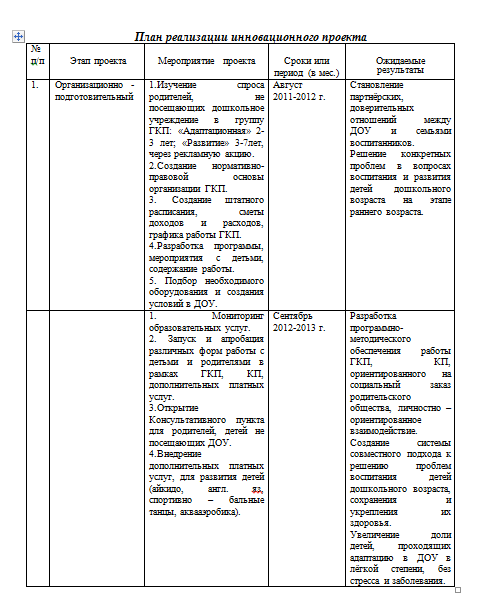 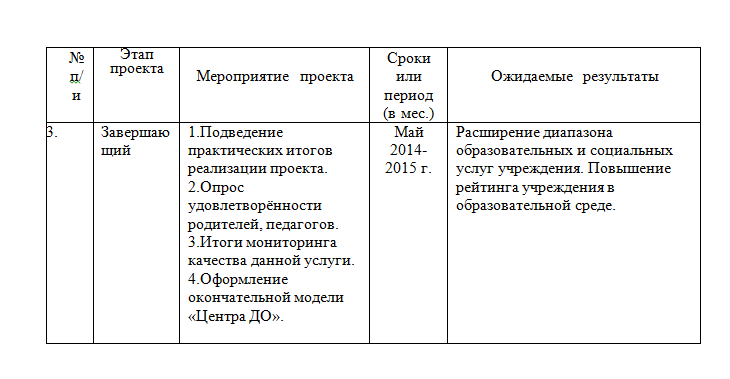 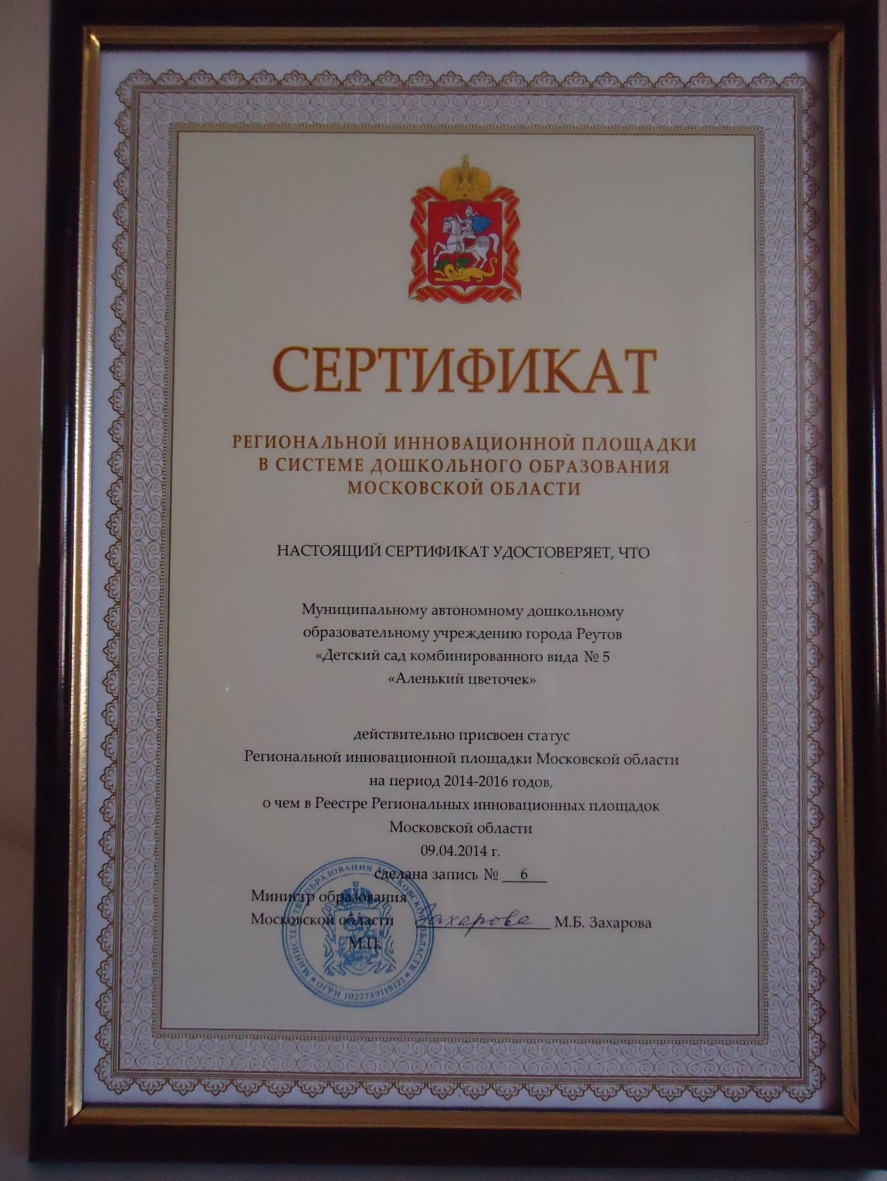 